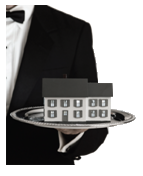 Septic Tank Rules for TenantsOnly toilet paper allowed in toiletDo not use the following in the toilet:Tampons
Baby wipes
Sanitary Napkins
Paper towels
Bleach cleaning products
Napkins
Cleaning wipes
Anything that kills bacteriaDo not use the garbage disposal as a trash container. Do not put grease, carrot skins, banana skins, potatoes skins, celery skins, etc. Anything in garbage disposal throw away in trash container.Do not put paint or cleaning products down the drainSnaking fee is $100.00
If we have to pump the tank and found anything that should not be there, you will be charged the pumping fee of $400.00 to $500.00! ________________________________	________________________________Tenant	Tenant________________________________	________________________________Tenant	Tenant	